POZVÁNKAZŠ a MŠ Vranovice Vás srdečně zve na setkání rodičů a vycházejících žáků se zástupci středních škol, které se uskuteční                                       1. 11. 2017 v 17:00v budově ZŠ Vranovice, Masarykova 178Program:Informace o přijímacím řízení na SŠVolba povolání ze zdravotního hlediskaPředávání zápisových lístků na SŠPrezentace SŠIndividuální pohovory se zástupci SŠ							ZŠ a MŠ Vranovice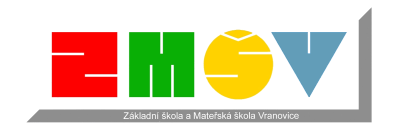 